Об утверждении Плана по противодействию коррупциив МОБУСОШ № 7 им. С.Ф. Борякова х. Кирова на 2020/2021 учебный год В целях планомерной работы по противодействию коррупции в МОБУСОШ № 7 им. С.Ф. Борякова х. Кирова, упорядочения мер по противодействию коррупции, в соответствии с Федеральным законом от 25.12.2008 № 273-ФЗ «О противодействии коррупции»  п р и к а з ы в а ю: 1. Утвердить План по противодействию коррупции в МОБУСОШ № 7                             им. С.Ф. Борякова х. Кирова на 2020/2021 учебный год  (приложение  № 1). 2. Вараксиной Людмиле Владимировне разместить настоящий приказ на официальном сайте школы не позднее 10 дней со дня издания настоящего приказа.3. Контроль за исполнением настоящего приказа оставляю за собой. 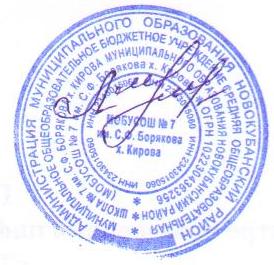 Директор МОБУСОШ № 7  им. С.Ф. Борякова х. Кирова		                	         М.Д.ЛазареваМуниципальное общеобразовательное бюджетное учреждение средняя общеобразовательная школа № 7 им. С.Ф. Борякова х. Кирова муниципального образования Новокубанский районПРИКАЗ Муниципальное общеобразовательное бюджетное учреждение средняя общеобразовательная школа № 7 им. С.Ф. Борякова х. Кирова муниципального образования Новокубанский районПРИКАЗ Муниципальное общеобразовательное бюджетное учреждение средняя общеобразовательная школа № 7 им. С.Ф. Борякова х. Кирова муниципального образования Новокубанский районПРИКАЗ    31 августа 2020 года             № 148/1